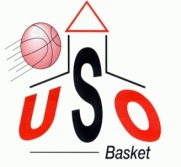 Club/Asso:Club/Asso:Club/Asso:Reponsable:Reponsable:Reponsable:N° Tél:N° Tél:N° Tél:Plateau Repas 9 € : Plateau Repas 9 € : Plateau Repas 9 € : Plateau Repas 9 € : Plateau Repas 9 € : Plateau Repas 9 € : Plateau Repas 9 € : Plateau Repas 9 € : Entrée, Plat au choix (Chipo, Ventrêche, Steack Haché, Cœur de Canard) - Frites - Boisson au verre - Dessert (au choix: Pâtisserie ou Glace vanille, chocolat, vaille/fraise)Entrée, Plat au choix (Chipo, Ventrêche, Steack Haché, Cœur de Canard) - Frites - Boisson au verre - Dessert (au choix: Pâtisserie ou Glace vanille, chocolat, vaille/fraise)Entrée, Plat au choix (Chipo, Ventrêche, Steack Haché, Cœur de Canard) - Frites - Boisson au verre - Dessert (au choix: Pâtisserie ou Glace vanille, chocolat, vaille/fraise)Entrée, Plat au choix (Chipo, Ventrêche, Steack Haché, Cœur de Canard) - Frites - Boisson au verre - Dessert (au choix: Pâtisserie ou Glace vanille, chocolat, vaille/fraise)Entrée, Plat au choix (Chipo, Ventrêche, Steack Haché, Cœur de Canard) - Frites - Boisson au verre - Dessert (au choix: Pâtisserie ou Glace vanille, chocolat, vaille/fraise)Entrée, Plat au choix (Chipo, Ventrêche, Steack Haché, Cœur de Canard) - Frites - Boisson au verre - Dessert (au choix: Pâtisserie ou Glace vanille, chocolat, vaille/fraise)Entrée, Plat au choix (Chipo, Ventrêche, Steack Haché, Cœur de Canard) - Frites - Boisson au verre - Dessert (au choix: Pâtisserie ou Glace vanille, chocolat, vaille/fraise)Entrée, Plat au choix (Chipo, Ventrêche, Steack Haché, Cœur de Canard) - Frites - Boisson au verre - Dessert (au choix: Pâtisserie ou Glace vanille, chocolat, vaille/fraise)Nbre PlateauChipoChipoVentrêcheSteack HachéCœur de CanardQuantitéQuantitéIce TeaIce TeaCocaOranginaQuantitéQuantitéPatisseriePatisserieGlace Vanille/FraiseGlace VanilleGlace ChocolatGlace Vanille / ChocolatGlace Vanille / ChocolatQuantitéTotal€Plateau Repas Entrecôte 12 € : Plateau Repas Entrecôte 12 € : Plateau Repas Entrecôte 12 € : Plateau Repas Entrecôte 12 € : Plateau Repas Entrecôte 12 € : Plateau Repas Entrecôte 12 € : Plateau Repas Entrecôte 12 € : Plateau Repas Entrecôte 12 € : Entrée, Plat Entrecôte - Frites - Boisson au verre - Dessert (au choix: Pâtisserie ou Glace vanille, chocolat, vaille/fraise)Entrée, Plat Entrecôte - Frites - Boisson au verre - Dessert (au choix: Pâtisserie ou Glace vanille, chocolat, vaille/fraise)Entrée, Plat Entrecôte - Frites - Boisson au verre - Dessert (au choix: Pâtisserie ou Glace vanille, chocolat, vaille/fraise)Entrée, Plat Entrecôte - Frites - Boisson au verre - Dessert (au choix: Pâtisserie ou Glace vanille, chocolat, vaille/fraise)Entrée, Plat Entrecôte - Frites - Boisson au verre - Dessert (au choix: Pâtisserie ou Glace vanille, chocolat, vaille/fraise)Entrée, Plat Entrecôte - Frites - Boisson au verre - Dessert (au choix: Pâtisserie ou Glace vanille, chocolat, vaille/fraise)Entrée, Plat Entrecôte - Frites - Boisson au verre - Dessert (au choix: Pâtisserie ou Glace vanille, chocolat, vaille/fraise)Entrée, Plat Entrecôte - Frites - Boisson au verre - Dessert (au choix: Pâtisserie ou Glace vanille, chocolat, vaille/fraise)QuantitéNbre PlateauIce TeaIce TeaCocaOranginaQuantitéQuantitéPatisseriePatisserieGlace Vanille/FraiseGlace VanilleGlace ChocolatGlace Vanille / ChocolatGlace Vanille / ChocolatQuantitéTotal€Sandwiches au choix 3 €Sandwiches au choix 3 €Sandwiches au choix 3 €Sandwiches au choix 3 €Sandwiches au choix 3 €Sandwiches au choix 3 € (Chipo, Ventrêche, Steack Haché, Cœur de Canard) (Chipo, Ventrêche, Steack Haché, Cœur de Canard) (Chipo, Ventrêche, Steack Haché, Cœur de Canard) (Chipo, Ventrêche, Steack Haché, Cœur de Canard) (Chipo, Ventrêche, Steack Haché, Cœur de Canard) (Chipo, Ventrêche, Steack Haché, Cœur de Canard)Nbre SandwichesNbre SandwichesChipoVentrêcheSteack HachéCœur de CanardQuantitéTotal€€Sandwiches Américain au choix 4 € Sandwiches Américain au choix 4 € Sandwiches Américain au choix 4 € Sandwiches Américain au choix 4 € Sandwiches Américain au choix 4 € Sandwiches Américain au choix 4 € (Chipo, Ventrêche, Steack Haché, Cœur de Canard)(Chipo, Ventrêche, Steack Haché, Cœur de Canard)(Chipo, Ventrêche, Steack Haché, Cœur de Canard)(Chipo, Ventrêche, Steack Haché, Cœur de Canard)(Chipo, Ventrêche, Steack Haché, Cœur de Canard)(Chipo, Ventrêche, Steack Haché, Cœur de Canard)Nbre SandwichesNbre SandwichesChipoVentrêcheSteack HachéCœur de CanardQuantitéTotal€€Frites 2 € Frites 2 € Frites 2 € Frites 2 € Frites 2 € Frites 2 € QuantitéTotal€€